Stundenplan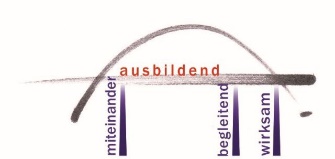   Inklusiv: SGV= Sonderpädagogische Grundversorgung / MD=Mobiler Dienst / ZBS Zusatz-Bedarfs-StundenLehrkraft im Vorbereitungsdienst:Lehrkraft im Vorbereitungsdienst:Lehrkraft im Vorbereitungsdienst:Lehrkraft im Vorbereitungsdienst:Lehrkraft im Vorbereitungsdienst:Lehrkraft im Vorbereitungsdienst:Ausbildungsschule (FöS):Ausbildungsschule (FöS):Ausbildungsschule (FöS):Ausbildungsschule (FöS):Ausbildungsschule (FöS):Ausbildungsschule (FöS):Ausbildungsschule (FöS):Ausbildungsschule (FöS):Ausbildungsschule (FöS):ggf. weitere Ausbildungsschule: (FöS):ggf. weitere Ausbildungsschule: (FöS):ggf. weitere Ausbildungsschule: (FöS):ggf. weitere Ausbildungsschule: (FöS): GS/HS/OBS/RS/IGS/KGS/GY etc.: GS/HS/OBS/RS/IGS/KGS/GY etc.: GS/HS/OBS/RS/IGS/KGS/GY etc.: GS/HS/OBS/RS/IGS/KGS/GY etc.:PS-Leiter_in:PS-Leiter_in:PS-Leiter_in:PS-Leiter_in:PS-Leiter_in:PS-Leiter_in:Ausbildungsschule (FöS):Ausbildungsschule (FöS):Ausbildungsschule (FöS):Ausbildungsschule (FöS):Ausbildungsschule (FöS):Ausbildungsschule (FöS):Ausbildungsschule (FöS):Ausbildungsschule (FöS):Ausbildungsschule (FöS):ggf. weitere Ausbildungsschule: (FöS):ggf. weitere Ausbildungsschule: (FöS):ggf. weitere Ausbildungsschule: (FöS):ggf. weitere Ausbildungsschule: (FöS): GS/HS/OBS/RS/IGS/KGS/GY etc.: GS/HS/OBS/RS/IGS/KGS/GY etc.: GS/HS/OBS/RS/IGS/KGS/GY etc.: GS/HS/OBS/RS/IGS/KGS/GY etc.:Fachrichtung 1:Fachrichtung 1:Fachrichtung 1:Fachrichtung 1:Fachrichtung 1:Fachrichtung 1:Fachrichtung 1:Fachrichtung 1:Fachrichtung 1:Fachrichtung 1:Fachrichtung 1:Fachrichtung 1:Fachrichtung 1:Fachrichtung 1:Fachrichtung 2:Fachrichtung 2:Fachrichtung 2:Fachrichtung 2:Fachrichtung 2:Fachrichtung 2:Fachrichtung 2:Fachrichtung 2:Fachdidaktik 1:Fachdidaktik 1:Fachdidaktik 1:Fachdidaktik 1:Fachdidaktik 1:Fachdidaktik 1:Fachdidaktik 1:Fachdidaktik 1:Fachdidaktik 1:Fachdidaktik 1:Fachdidaktik 1:Fachdidaktik 1:Fachdidaktik 1:Fachdidaktik 1:Fachdidaktik 2:Fachdidaktik 2:Fachdidaktik 2:Fachdidaktik 2:Fachdidaktik 2:Fachdidaktik 2:Fachdidaktik 2:Fachdidaktik 2:1. Hbj.1. Hbj.2. Hbj.2. Hbj.2. Hbj.3. Hbj.3. Hbj.3. Hbj.gültig ab:gültig ab:gültig ab:eU (St.)eU (St.)bU (St.)bU (St.)bU (St.)Unterschriften:Unterschriften:Unterschriften:Unterschriften:Unterschriften:Unterschriften:Unterschriften:1. Hbj.1. Hbj.2. Hbj.2. Hbj.2. Hbj.3. Hbj.3. Hbj.3. Hbj.gültig ab:gültig ab:gültig ab:eU (St.)eU (St.)bU (St.)bU (St.)bU (St.)LiVDLiVDSchulleiter_in Schulleiter_in PS-Leiter_inSeminar-leiter_inSeminar-leiter_ingültig ab:gültig ab:gültig ab:MontagMontagMontagMontagMontagMontagMontagMontagMontagMontagMontagMontagMontagMontagMontagMontagMontagMontagMontagMontagMontagMontagMontagStdFR 1FR 1FR 2FachFachFachKlasseKlasseeUbUbUInklusiv(bitte eintragen)Inklusiv(bitte eintragen)Inklusiv(bitte eintragen)Inklusiv(bitte eintragen)Inklusiv(bitte eintragen)SchuleSchuleSchuleSchuleSchuleSchuleDienstagDienstagDienstagDienstagDienstagDienstagDienstagDienstagDienstagDienstagDienstagDienstagDienstagDienstagDienstagDienstagDienstagDienstagDienstagDienstagDienstagDienstagDienstagStdFR 1FR 1FR 2FachFachFachKlasseKlasseeUbUbUInklusivInklusivInklusivInklusivInklusivSchuleSchuleSchuleSchuleSchuleSchuleMittwochMittwochMittwochMittwochMittwochMittwochMittwochMittwochMittwochMittwochMittwochMittwochMittwochMittwochMittwochMittwochMittwochMittwochMittwochMittwochMittwochMittwochMittwochStdFR 1FR 1FR 2FachFachFachKlasseKlasseeUbUbUInklusivInklusivInklusivInklusivInklusivSchuleSchuleSchuleSchuleSchuleSchuleDonnerstagDonnerstagDonnerstagDonnerstagDonnerstagDonnerstagDonnerstagDonnerstagDonnerstagDonnerstagDonnerstagDonnerstagDonnerstagDonnerstagDonnerstagDonnerstagDonnerstagDonnerstagDonnerstagDonnerstagDonnerstagDonnerstagDonnerstagStdFR 1FR 1FR 2FachFachFachKlasseKlasseeUbUbUInklusivInklusivInklusivInklusivInklusivSchuleSchuleSchuleSchuleSchuleSchuleFreitagFreitagFreitagFreitagFreitagFreitagFreitagFreitagFreitagFreitagFreitagFreitagFreitagFreitagFreitagFreitagFreitagFreitagFreitagFreitagFreitagFreitagFreitagStdFR 1FR 1FR 2FachFachFachKlasseKlasseeUbUbUInklusivInklusivInklusivInklusivInklusivSchuleSchuleSchuleSchuleSchuleSchule